Nihat Delibalta Göle MYO konferans salonunda Öğr. Gör. Sezai DEMİRDELEN tarafından Küresel İklim Değişikliğinin Su Verimliliği üzerindeki etkisini anlatan farkındalık eğitimi etkinliği düzenlenmiştir. Etkinliğin düzenlenmesinde emeği geçen tüm akademik personel ve öğrencilerimize teşekkür ederiz.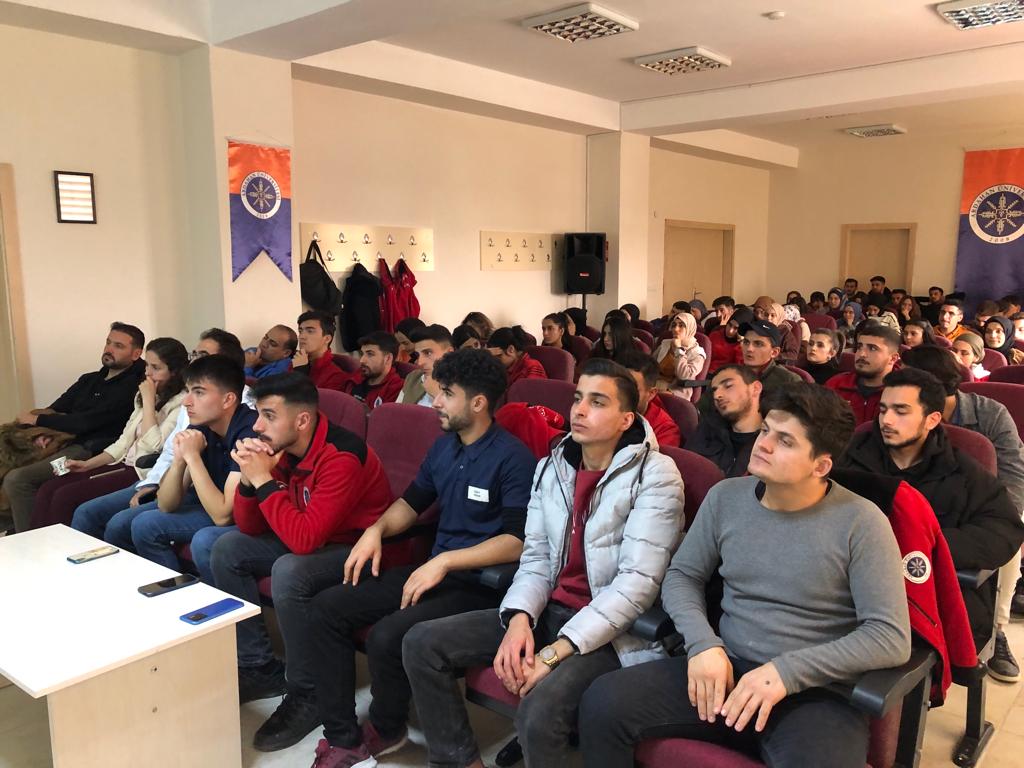 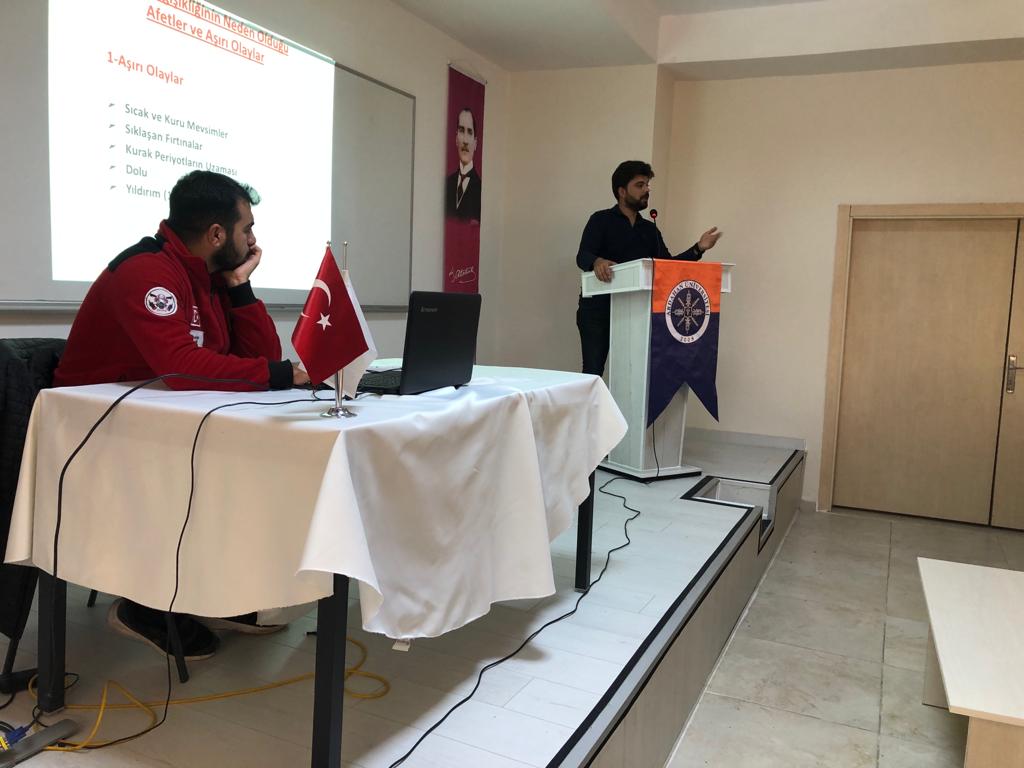 